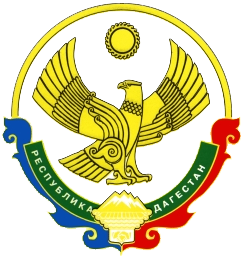 СОБРАНИЕ ДЕПУТАТОВ МО «БЕЖТИНСКИЙ  УЧАСТОК»368410, Республика Дагестан, Цунтинский район, с. Бежта                  т.: 55-23-01, 55-23-02, ф. 55-23-05,  bezhta-mo@mail.ru, bezhtinskiy@e-dag.ruРЕШЕНИЕ«25» декабря  2018г.               с. Бежта                                                  № 02Об  утверждении муниципальной программы  «Развитие  туризма в МО «Бежтинский участок» на 2019-2023 годы»На основании п.8 ст.15.1 ФЗ № 131 от 06.10.2003г. «Об общих принципах организации местного самоуправления в Российской Федерации» и во исполнение п.6 Перечня поручений, данных временно исполняющим обязанности Главы Республики Дагестан В.А. Васильевым на рабочем совещании 2 июля 2018 года,                       а также в целях развития  индустрии  отдыха, туризма и улучшения                                           ее материальной  базы,  рационального  использования  и сохранения рекреационных  ресурсов  Администрацией  МО «Бежтинский участок»  разработана муниципальная  программа «Развитие  туризма в МО «Бежтинский участок» на 2019-2023 годы» и туристический  паспорт МО «Бежтинский участок».  При подготовке настоящего постановления Администрация МО «Бежтинский участок» руководствовались приказом Федерального агентства по туризму от 11 июля 2007 года № 66 «Об утверждении типовой структуры   региональной (муниципальной) программы развития туризма субъекта Российской Федерации», типовым образцом   муниципальной программы развития туризма и форму типового туристического паспорта муниципального образования. Развитие туризма в МО «Бежтинский участок» станет не только формой отдыха, но и важным средством повышения культурного уровня и политического воспитания населения участка. Но при этом возросшие запросы населения, по развитию туризма удовлетворяются не полностью. Главы сельских поселений не предъявляют должного внимания развитию туризма, не оценивают ценности туристических походов, путешествий. Мало уделяют внимания повышению культуры обслуживания туристов, обеспечению бережного отношения с их стороны к сохранности природы и памятников культуры, использованию туризма в качестве важного средства укрепления здоровья населения. В целях дальнейшего развития туризма в МО «Бежтинский участок» необходимо рекомендовать руководителям всех уровней муниципального образования привлекать туристов к активному участию в охране природных богатств, исторических и культурных памятников и других достопримечательностей участка.Исходя из вышеизложенного для дальнейшей работы в указанной области и совершенствования Программы «Развитие туризма в МО «Бежтинский участок» на 2019-2023 годы» Собрание депутатов МО «Бежтинский участок» РЕШАЕТ:1. Утвердить муниципальную целевую программу «Развитие туризма в МО «Бежтинский участок» на 2019-2023 годы» (программа прилагается); 2. Администрации МО «Бежтинский участок» (Нажмудинов Т.Р.) ежегодно уточнять размеры средств, выделяемых на финансирование мероприятий Программы, с учетом возможностей бюджета МО «Бежтинский участок»; 3. Признать утратившим силу постановление Главы Администрации МО «Бежтинский участок» № 90-у от 7 декабря 2012г. «Об утверждении муниципальной Программы «Развитие туризма в МО «Бежтинский участок» на 2012-2016 годы»; 4. Главному специалисту службы информационных технологий (Иманалиев М.Г.) разместить данное постановление на официальный сайт МО «Бежтинский участок» bezhta-mo.ru; Контроль за исполнением настоящего постановления возложить на заместителя главы МО «Бежтинский участок» Мусаева Ш.А.Председатель Собрания депутатовМО «Бежтинский участок»                                                    Исмаилов Ш.М.                                                                                     УТВЕРЖДЕНА                                                                                 Решением Собрания депутатов МО «Бежтинский участок»                                             от «__» _________ 2018г.  №___Муниципальная Программа «Развитие туризма в МО «Бежтинский участок» на 2019-2023 годы»ПАСПОРТ муниципальной  целевой программы  «Развитие  туризма в МО «Бежтинский участок» на 2019-2023 годы»Содержание проблемы, обоснование для разработки целевой программы и необходимости ее решения программно-целевым методом.	Бежтинский участок расположен в истоке Аварского Койсу, в юго-западной горной части Дагестана на перевальных хребтах Большого Кавказа на высоте 1500-3500 м над уровнем моря, на границе с Республикой Грузия. По природным показателям территория является привлекательной для развития рекреации и туризма.Рекреационные ресурсы территории	Климат Бежтинского участка резко континентальный. Здесь очень большая разница между температурами дня и ночи. Он характеризуется холодной и продолжительной зимой и коротким летом. Среднемесячная температура января составляет -11°С, а самого теплого месяца – июля равна +16°С. Зима со снежным покровом, толщина которого достигает от 30 до 90 см, длится более 5 месяцев. Климатические условия района весьма специфические, но для организации рекреационно-туристской деятельности являются благоприятными.	Горная часть Бежтинского участка - один из самых живописных уголков Дагестана. Вершины гор покрыты ледниками и вечными снегами, а склоны – альпийскими и субальпийскими лугами. Субальпийские луга отличаются исключительно пышной и разнообразной растительностью с высотой травостоя до 80-120 см.	К числу природных богатств участка следует отнести и его хвойные леса, состоящие из таких пород деревьев как сосна, береза, осина, дуб, бук и др. Общая площадь лесов составляет 37% от всей территории участка. Наиболее значительную площадь широколиственные и хвойные леса занимают в бассейне реки Симбирис-хеви и ее притоков.	Разнообразен и богат животный мир Бежтинского участка. Здесь обитают дагестанские туры, кавказские олени, кабаны, медведи, безоаровые козлы, волки, лисицы и др. В реках водится форель. Территория Бежтинского участка составляет исток Аварского Койсу, который начинается реками: Симбирис-хеви, Хзанор и Жекада.	Бежтинский участок обладает бальнеологическими ресурсами. На его территории встречается множество мелких и крупных минеральных источников (соленные, содовые – годные в пищу и горячие сероводородные, серные, бурожелезные – для лечебного купания). На базе этих источников можно лечить в летнее и зимнее время людей с разными заболеваниями, в частности: радикулит, нервная болезнь, восстановление зрения, желудочная болезнь, частично экземы и т. д. Если построить водолечебный пансионат в будущем, здесь могут отдыхать и лечиться не только жители Бежтинского участка и Дагестана, но и всей России.	Сочетание гор, леса и наличие речной сети на территории Бежтинского участка образуют уникальные ландшафты, которые составляют потенциал для организации экологического туризма (экотуризма). Многие сравнивают территорию Бежтинского участка со ШвейцариейЭкотуризм представляет собой определенный вид отдыха. Туристы путешествуют по тем уголкам, где сохранилась дикая природа. Экотуризм объединяет в себе и черты экстремального туризма, и спокойную прогулку. Во время такого путешествия туристы получают возможность не только любоваться окружающими красотами, но и узнают много нового.	Экологический туризм предполагает некоторую физическую нагрузку, однако при этом он довольно спокойный и размеренный. Экотуризм не требует от участников особой спортивной подготовки. Маршруты, проложенные по воде, лесам, горам по силам пройти каждому желающему. В любом случае, такой туризм предполагает достижение гармонии с окружающей природой. В основе данного вида туризма лежит принцип, предполагающий путешествия, которые не наносят никакого вреда природе.	На территории района из особо охраняемых природных территорий Дагестана находится Бежтинский республиканский зоологический заказник, который может служить объектом посещения туристов. Памятники природы отсутствуют.	Однако, при наличии природно-рекреационного потенциала, в Бежтинском участке рекреационно-туристских объектов нет (инфраструктура отсутствует), и ее целесообразно развивать.	Туризм сочетает в себе не только отдых, оздоровление, но и культурно-познавательную деятельность, и общение (научные конференции, специальные культурные программы).	Инфраструктура туризма в Бежтинском участке не развита, республиканские маршруты по территории не проходят.	Очень низкий уровень развития автодорожной инфраструктуры на территории участка осложняет развитие туризма.Культурный потенциал	На территории данного участка историко-культурный потенциал представлен памятниками истории, архитектуры, археологии и искусства регионального значения, которые находятся на государственной охране.	Богата территория уникальной культурой и историей, особенно этнографией. 	В каждом населенном пункте района есть объекты духовно-религиозной деятельности (мечети), которые могут служить для организации религиозного туризма.	Программа «Развитие туризма в МО «Бежтинский участок» на 2019-2023 годы» предполагает консолидацию и координацию деятельности органов власти, общественных организаций и предприятий туристско-рекреационного комплекса по решению широкого спектра проблем на основе программных методов. Программно-целевой метод позволяет учесть основные аспекты развития санаторно-курортного и туристического комплекса и в рамках финансирования определить приоритетность тех или иных мероприятий, а также распределить полномочия и ответственность между участниками Программы.Цели и задачи Программы, сроки и этапы ее реализации. 	Целью Программы является комплексное развитие санаторно-курортной и туристической сферы, а также обеспечение доступности отдыха и лечения для широких слоев населения Республики Дагестан. Для достижения указанной цели необходимо решение следующих задач: - разработка новых туристических маршрутов и формирование конкурентоспособного туристского продукта;-   сохранение, реконструкция и обустройство природных и историко-культурных объектов туризма и отдыха;-    создание средств размещения и туристической инфраструктуры;-   увеличение количества объектов индустрии туризма, развитие материально – технической базы;-   создание дополнительного числа рабочих мест в МО «Бежтинский участок». 	Срок реализации программы составляет 5 лет. Этапы реализации Программы не выделяются, так как мероприятия Программы будут  реализовываться в течение всего срока действия Программы, и выполняться в соответствии со сроками согласно Приложению 1 к Программе.Перечень мероприятий целевой программы	Программа состоит из четырех частей, которые связаны между собой определенными задачами, а именно:Рекламно-информационная деятельность;Разработка и продвижение туристского продукта МО «Бежтинский участок»;Развитие инфраструктуры и материальной базы;Инвестиционные проекты.	Мероприятия по реализации соответствующих разделов Программы определены в Приложении 1 к настоящей Программе.Ресурсное обеспечение целевой Программы.	Планируемый объем финансирования мероприятий Программы составляет _________ тыс. рублей, в том числе:- за счет средств федерального бюджета _________ тыс. рублей, в разрезе по годам:2019г                                      тыс. руб.2020г.                                     тыс. руб.2021г.                                     тыс. руб.2022г.                                     тыс. руб.2023г.                                     тыс. руб.- за счет средств республиканского бюджета _______ тыс. рублей, в разрезе по годам:2019г                                      тыс. руб.2020г.                                     тыс. руб.2021г.                                     тыс. руб.2022г.                                     тыс. руб.2023г.                                     тыс. руб. - за счет средств местного бюджета _______ тыс. рублей, в разрезе по годам:2019г                                      тыс. руб.2020г.                                     тыс. руб.2021г.                                     тыс. руб.2022г.                                     тыс. руб.2023г.                                     тыс. руб.- за счет внебюджетных средств _______ тыс. рублей, в разрезе по годам:2019г                                      тыс. руб.2020г.                                     тыс. руб.2021г.                                     тыс. руб.2022г.                                     тыс. руб.2023г.                                     тыс. руб.	Конкретные мероприятий и объемы финансирования Программы уточняются при формировании проекта бюджета МО «Бежтинский участок» на соответствующий финансовый год.Механизм  реализации  целевой  ПрограммыУправление  Программой, определение участников Программы и контроль за ходом ее реализации осуществляет  Администрация МО «Бежтинский участок».Организационное руководство по выполнению Программы осуществляет экономический отдел Администрации МО «Бежтинский участок», а именно:-   определяет порядок организационного взаимодействия между исполнителями Программы;-  запрашивает отчеты о ходе финансирования и выполнения Программы по отдельным мероприятиям у исполнителей Программы;-     организует мониторинг реализации программных мероприятий;-  вносит предложения по корректировке программных мероприятий в установленном порядке;-     на основании отчетов, представленных исполнителями, формирует в установленные сроки сводные отчеты о ходе финансирования и выполнения Программы.Исполнитель по каждому программному мероприятию несет ответственность за качественное и своевременное исполнение мероприятий, целевое и эффективное использование выделяемых на их реализацию денежных средств.Объемы финансирования программных мероприятий, сроки их исполнения и исполнители могут уточняться и корректироваться в процессе исполнения Программы.Ожидаемые результаты реализации ПрограммыВ результате реализации мероприятий Программы будут созданы необходимые условия для дальнейшего развития и формирования эффективного туристско-рекреационного комплекса, который обеспечит существенный вклад туризма в экономику Бежтинского участка, будет способствовать сохранению и рациональному использованию природного и культурного наследия.Реализация мероприятий Программы обеспечит:-   увеличение количества отдыхающих на территории Бежтинского участка на ______ %;-   создание количества номеров средств размещения за годы реализации Программы на _____ ед.;-   увеличение доли населения, занятого в туристско-рекреационной сфере МО «Бежтинский участок» на ____ %;-   создание рабочих мест в санаторно-курортной сфере МО «Бежтинский участок».Оценка  эффективности  результатов  реализации  ПрограммыОценка  эффективности  результатов  реализации Программы осуществляется   на основе индикаторов  оценки  результативности   Программы, которые вступают  плановыми  показателями  и представлены  в Приложении  2 к настоящей  Программе.              __________________________________Приложение 1к муниципальной  целевой  программе  «Развитие  туризма в МО «Бежтинский участок» на 2019-2023 годы»____________________________________________Приложение 2к муниципальной  целевой  программе  «Развитие  туризма в МО «Бежтинский участок» на 2019-2023 годы»Индикаторы оценки эффективности реализации программных мероприятий__________________________________________Наименование  ПрограммыМуниципальная целевая  Программа  «Развитие туризма в МО «Бежтинский участок» на 2019-2023 годы»Основание для разработки Программып.8 ст.15.1 ФЗ № 131 от 06.10.2003г. «Об общих принципах организации местного самоуправления в Российской Федерации» и п.6 Перечня поручений, данных временно исполняющим обязанности Главы Республики Дагестан В.А. Васильевым на рабочем совещании 2 июля 2018г.Заказчик Программы  МО «Бежтинский участок»Разработчик «Программы»Отдел  экономики МО «Бежтинский участок»Исполнители ПрограммыОтдел  экономики МО «Бежтинский участок»; Отдел культуры МО «Бежтинский участок»;Главный специалист по спорту, туризму и делам молодежи МО «Бежтинский участок»; Главный специалист по управлению имуществом, архитектуры и землеустройства МО «Бежтинский участок».Цель ПрограммыРазвитие  туристической сферы и обеспечение доступности отдыха и лечения для широких  слоев местных и республиканских граждан Задачи ПрограммыРазработка новых туристских  маршрутов и формирование конкурентоспособного  туристского  продукта;Сохранение, реконструкция  и обустройство   природных   и историко-культурных  объектов туризма и отдыха; Создание  средств размещения и  туристической  инфраструктуры;Развитие  материально-технической базы;Создание дополнительного  числа рабочих мест в участке. Целевые индикаторыКоличество туристических  маршрутов в участке; Количество койко-мест средств размещения за годы реализации Программы;Число прибывающих в санитарно-курортные  учреждения участка; Число  прибывающих   туристов и экскурсантов; Количество рабочих мест, занятых  в туристской  сфере участка;Доля населения, занятого в туристско-рекреационной сфере участка; Объем платных   услуг  в сфере туризма и в санаторно-оздоровительной сфере Бежтинского участкаСроки и этапы реализации Программы 2019-2023 годыОбъемы и источники финансирования ПрограммыВсего                    тыс. руб.     в т.ч. по годам:2019г                                      тыс. руб.2020г.                                     тыс. руб.2021г.                                     тыс. руб.2022г.                                     тыс. руб.2023г.                                     тыс. руб.Средства федерального бюджета  тыс. руб. в том числе по годам:2019г                                      тыс. руб.2020г.                                     тыс. руб.2021г.                                     тыс. руб.2022г.                                     тыс. руб.2023г.                                     тыс. руб.Средства республиканского бюджета тыс. руб. в том числе по годам:2019г                                      тыс. руб.2020г.                                     тыс. руб.2021г.                                     тыс. руб.2022г.                                     тыс. руб.2023г.                                     тыс. руб.Средства местного бюджета   тыс. руб. в том числе годам:2019г                                      тыс. руб.2020г.                                     тыс. руб.2021г.                                     тыс. руб.2022г.                                     тыс. руб.2023г.                                     тыс. руб.Внебюджетные  средства      тыс. руб. в том числе по годам:2019г                                      тыс. руб.2020г.                                     тыс. руб.2021г.                                     тыс. руб.2022г.                                     тыс. руб.2023г.                                     тыс. руб.Ожидаемые результаты реализации  Программы и оценка эффективности ее реализацииУвеличение количества туристов и отдыхающих  в Бежтинском  участке на    %Увеличение количества номеров средств размещения за годы реализации Программы на         ед.Увеличение доли населения, занятого в туристско-рекреационной сфере участка на       %. Увеличение   количества рабочих мест в санаторно-курортной сфере участка на        ед.  № п/пНаименование  мероприятий Ответственные исполнители Ответственные исполнители Срок исполнения Срок исполнения Срок исполнения Источники  финансированияИсточники  финансированияВсего  2019-2023 годы, (тыс. руб.)Всего  2019-2023 годы, (тыс. руб.)Всего  2019-2023 годы, (тыс. руб.)Объем  финансирования, тыс. руб.Объем  финансирования, тыс. руб.Объем  финансирования, тыс. руб.Объем  финансирования, тыс. руб.Объем  финансирования, тыс. руб.Объем  финансирования, тыс. руб.Объем  финансирования, тыс. руб.Объем  финансирования, тыс. руб.Объем  финансирования, тыс. руб.Объем  финансирования, тыс. руб.Объем  финансирования, тыс. руб.№ п/пНаименование  мероприятий Ответственные исполнители Ответственные исполнители Срок исполнения Срок исполнения Срок исполнения Источники  финансированияИсточники  финансированияВсего  2019-2023 годы, (тыс. руб.)Всего  2019-2023 годы, (тыс. руб.)Всего  2019-2023 годы, (тыс. руб.)2019г.2019г.2019г.2020г.2020г.2020г.2021г.2021г.2022г.2022г.2023г.12334445566677788899101011Рекламно - информационная  деятельностьРекламно - информационная  деятельностьРекламно - информационная  деятельностьРекламно - информационная  деятельностьРекламно - информационная  деятельностьРекламно - информационная  деятельностьРекламно - информационная  деятельностьРекламно - информационная  деятельностьРекламно - информационная  деятельностьРекламно - информационная  деятельностьРекламно - информационная  деятельностьРекламно - информационная  деятельностьРекламно - информационная  деятельностьРекламно - информационная  деятельностьРекламно - информационная  деятельностьРекламно - информационная  деятельностьРекламно - информационная  деятельностьРекламно - информационная  деятельностьРекламно - информационная  деятельностьРекламно - информационная  деятельностьРекламно - информационная  деятельностьРекламно - информационная  деятельностьРекламно - информационная  деятельность1.1Разработка туристического  паспорта МО «Бежтинский участок»Отдел  экономики, Гл. спец.  по спорту, туризму и делам молодежи;Гл. спец. по информационным технологиям;Главы с/пос-й,Отдел  экономики, Гл. спец.  по спорту, туризму и делам молодежи;Гл. спец. по информационным технологиям;Главы с/пос-й,2019 год2019 год2019 годВсего ФедеральныйРеспубликанский Местный Внебюджетный  Всего ФедеральныйРеспубликанский Местный Внебюджетный  1.2Издание путеводителя МО «Бежтинский участок» с описанием туристической  инфраструктуры Отдел  экономики,Гл. спец. по информационным технологиям Гл. спец.  по спорту, туризму и делам молодежи,Отдел  экономики,Гл. спец. по информационным технологиям Гл. спец.  по спорту, туризму и делам молодежи,2020-2021 годы2020-2021 годы2020-2021 годыВсего ФедеральныйРеспубликанский Местный ВнебюджетныйВсего ФедеральныйРеспубликанский Местный Внебюджетный1.3Информационное  сопровождение  организации  и проведения событийных мероприятий Управ делами; Отдел экономики;Гл. спец. по информационным технологиям Гл. спец.  по спорту, туризму и делам молодежи,Управ делами; Отдел экономики;Гл. спец. по информационным технологиям Гл. спец.  по спорту, туризму и делам молодежи,2019-2023 годы2019-2023 годы2019-2023 годыВсего ФедеральныйРеспубликанский Местный ВнебюджетныйВсего ФедеральныйРеспубликанский Местный Внебюджетный1.4Формирование перечня мероприятий «Календарь событий МО «Бежтинский участок»Управ делами; Отдел экономики;Гл. спец. по информационным технологиям; Гл. спец.  по спорту, туризму и делам молодежи;Главы с/пос-й,Управ делами; Отдел экономики;Гл. спец. по информационным технологиям; Гл. спец.  по спорту, туризму и делам молодежи;Главы с/пос-й,2019-2023 годы2019-2023 годы2019-2023 годыВсего ФедеральныйРеспубликанский Местный Внебюджетный Всего ФедеральныйРеспубликанский Местный Внебюджетный 1.5.Создание туристического раздела на официальном сайте МО «Бежтинский участок» Отдел экономики; Гл. спец. по информационным технологиям; Отдел экономики; Гл. спец. по информационным технологиям; 2019-2023 годы2019-2023 годы2019-2023 годыВсего ФедеральныйРеспубликанский Местный ВнебюджетныйВсего ФедеральныйРеспубликанский Местный ВнебюджетныйРазработка и продвижения туристического продукта МО «Бежтинский участок» Разработка и продвижения туристического продукта МО «Бежтинский участок» Разработка и продвижения туристического продукта МО «Бежтинский участок» Разработка и продвижения туристического продукта МО «Бежтинский участок» Разработка и продвижения туристического продукта МО «Бежтинский участок» Разработка и продвижения туристического продукта МО «Бежтинский участок» Разработка и продвижения туристического продукта МО «Бежтинский участок» Разработка и продвижения туристического продукта МО «Бежтинский участок» Разработка и продвижения туристического продукта МО «Бежтинский участок» Разработка и продвижения туристического продукта МО «Бежтинский участок» Разработка и продвижения туристического продукта МО «Бежтинский участок» Разработка и продвижения туристического продукта МО «Бежтинский участок» Разработка и продвижения туристического продукта МО «Бежтинский участок» Разработка и продвижения туристического продукта МО «Бежтинский участок» Разработка и продвижения туристического продукта МО «Бежтинский участок» Разработка и продвижения туристического продукта МО «Бежтинский участок» Разработка и продвижения туристического продукта МО «Бежтинский участок» Разработка и продвижения туристического продукта МО «Бежтинский участок» Разработка и продвижения туристического продукта МО «Бежтинский участок» Разработка и продвижения туристического продукта МО «Бежтинский участок» Разработка и продвижения туристического продукта МО «Бежтинский участок» Разработка и продвижения туристического продукта МО «Бежтинский участок» Разработка и продвижения туристического продукта МО «Бежтинский участок» 2.1Формирования реестра туристических маршрутов и объектов показа. Формирования реестра туристических маршрутов и объектов показа. Отдел экономики;отдел культуры;  Гл. спец. по информационным технологиям;Главы с/пос-й,Отдел экономики;отдел культуры;  Гл. спец. по информационным технологиям;Главы с/пос-й,2020-2022 годы2020-2022 годыВсего ФедеральныйРеспубликанский Местный ВнебюджетныйВсего ФедеральныйРеспубликанский Местный Внебюджетный2.2Установка на территории МО «Бежтинский участок» информационных щитов и указателей к туристским объектамУстановка на территории МО «Бежтинский участок» информационных щитов и указателей к туристским объектамОтдел экономики; Гл. спец. по управлению имуществом, архитектуры и землеустройства; Гл. спец.  по спорту, туризму и делам молодежи;Главы с/пос-й,Отдел экономики; Гл. спец. по управлению имуществом, архитектуры и землеустройства; Гл. спец.  по спорту, туризму и делам молодежи;Главы с/пос-й,2021-2023 годы2021-2023 годыВсего ФедеральныйРеспубликанский Местный ВнебюджетныйВсего ФедеральныйРеспубликанский Местный Внебюджетный2.3Изготовление информационных щитов с картой- схемой для туристовИзготовление информационных щитов с картой- схемой для туристовГл. спец. по управлению имуществом, архитектуры и землеустройства; Гл. спец.  по спорту, туризму и делам молодежи;Главы с/пос-й,Гл. спец. по управлению имуществом, архитектуры и землеустройства; Гл. спец.  по спорту, туризму и делам молодежи;Главы с/пос-й,2021-2023 годы2021-2023 годыВсего ФедеральныйРеспубликанский Местный ВнебюджетныйВсего ФедеральныйРеспубликанский Местный Внебюджетный2.4Разработка программ приема туристов с элементами традиций и обычаев народов Бежтинского участкаРазработка программ приема туристов с элементами традиций и обычаев народов Бежтинского участкаотдел культуры; Гл. спец.  по спорту, туризму и делам молодежи;Главы с/пос-й,отдел культуры; Гл. спец.  по спорту, туризму и делам молодежи;Главы с/пос-й,2021-2023 годы2021-2023 годыВсего ФедеральныйРеспубликанский Местный ВнебюджетныйВсего ФедеральныйРеспубликанский Местный Внебюджетный2.5 Разработка и организация новых туристско-экскурсионных  маршрутов Разработка и организация новых туристско-экскурсионных  маршрутовОтдел экономики; Гл. спец. по управлению имуществом, архитектуры и землеустройства; Гл. спец.  по спорту, туризму и делам молодежи;Главы с/пос-й,Отдел экономики; Гл. спец. по управлению имуществом, архитектуры и землеустройства; Гл. спец.  по спорту, туризму и делам молодежи;Главы с/пос-й,2022-2023 годы2022-2023 годыВсего ФедеральныйРеспубликанский Местный ВнебюджетныйВсего ФедеральныйРеспубликанский Местный Внебюджетный2.6Проведения круглых столов по вопросам развития туризма Проведения круглых столов по вопросам развития туризма Отдел экономики; Отдел культуры;Гл. спец. по управлению имуществом, архитектуры и землеустройства;Гл. спец.  по спорту, туризму и делам молодежи;Главы с/пос-й,Отдел экономики; Отдел культуры;Гл. спец. по управлению имуществом, архитектуры и землеустройства;Гл. спец.  по спорту, туризму и делам молодежи;Главы с/пос-й,2019-2023 годы2019-2023 годыВсего ФедеральныйРеспубликанский Местный ВнебюджетныйВсего ФедеральныйРеспубликанский Местный ВнебюджетныйРазвитие инфраструктуры и материальной базыРазвитие инфраструктуры и материальной базыРазвитие инфраструктуры и материальной базыРазвитие инфраструктуры и материальной базыРазвитие инфраструктуры и материальной базыРазвитие инфраструктуры и материальной базыРазвитие инфраструктуры и материальной базыРазвитие инфраструктуры и материальной базыРазвитие инфраструктуры и материальной базыРазвитие инфраструктуры и материальной базыРазвитие инфраструктуры и материальной базыРазвитие инфраструктуры и материальной базыРазвитие инфраструктуры и материальной базыРазвитие инфраструктуры и материальной базыРазвитие инфраструктуры и материальной базыРазвитие инфраструктуры и материальной базыРазвитие инфраструктуры и материальной базыРазвитие инфраструктуры и материальной базыРазвитие инфраструктуры и материальной базыРазвитие инфраструктуры и материальной базыРазвитие инфраструктуры и материальной базыРазвитие инфраструктуры и материальной базыРазвитие инфраструктуры и материальной базы3.1Капитальный ремонт всех действующих пешеходных дорожек и обзорной смотровой площадки, пролегающих на пути историко-оздоровительных маршрутов.  Отдел экономики; Отдел культуры;Гл. спец. по управлению имуществом, архитектуры и землеустройства;Гл. спец.  по спорту, туризму и делам молодежи;Главы с/пос-й,Отдел экономики; Отдел культуры;Гл. спец. по управлению имуществом, архитектуры и землеустройства;Гл. спец.  по спорту, туризму и делам молодежи;Главы с/пос-й,2019-2023годы2019-2023годыВсего ФедеральныйРеспубликанский Местный ВнебюджетныйВсего ФедеральныйРеспубликанский Местный ВнебюджетныйИнвестиционные проектыИнвестиционные проектыИнвестиционные проектыИнвестиционные проектыИнвестиционные проектыИнвестиционные проектыИнвестиционные проектыИнвестиционные проектыИнвестиционные проектыИнвестиционные проектыИнвестиционные проектыИнвестиционные проектыИнвестиционные проектыИнвестиционные проектыИнвестиционные проектыИнвестиционные проектыИнвестиционные проектыИнвестиционные проектыИнвестиционные проектыИнвестиционные проектыИнвестиционные проектыИнвестиционные проектыИнвестиционные проекты4.1Строительство туристической базы и оздоровительного комплекса в местности «Горячий источник»Отдел экономики; Гл. спец. по управлению имуществом, архитектуры и землеустройства;Гл. спец.  по спорту, туризму и делам молодежи;Главы с/пос-й,Отдел экономики; Гл. спец. по управлению имуществом, архитектуры и землеустройства;Гл. спец.  по спорту, туризму и делам молодежи;Главы с/пос-й,2019-2023годы2019-2023годыВсего ФедеральныйРеспубликанский Местный ВнебюджетныйВсего ФедеральныйРеспубликанский Местный Внебюджетный4.2Строительство туристско-оздоровительного комплекса «Лабахи»Отдел экономики; Гл. спец. по управлению имуществом, архитектуры и землеустройства;Гл. спец.  по спорту, туризму и делам молодежи,Главы с/пос-й,Отдел экономики; Гл. спец. по управлению имуществом, архитектуры и землеустройства;Гл. спец.  по спорту, туризму и делам молодежи,Главы с/пос-й,2019-2023годы2019-2023годыВсего ФедеральныйРеспубликанский Местный ВнебюджетныйВсего ФедеральныйРеспубликанский Местный ВнебюджетныйВсего по Программе:Всего по Программе:Всего по Программе:Всего по Программе:Всего по Программе:Всего по Программе:Всего ФедеральныйРеспубликанский Местный ВнебюджетныйВсего ФедеральныйРеспубликанский Местный ВнебюджетныйПоказатели Значения индикаторов по годамЗначения индикаторов по годамЗначения индикаторов по годамЗначения индикаторов по годамЗначения индикаторов по годамПоказатели 20192020202120222023Количество туристических маршрутов в МО «Бежтинский участок», ед.Количество койко-мест средств размещения, ед.:-  в санаторно-курортном комплексеКоличество отдыхающих, чел.:-  в санаторно-курортном комплексеЧисло пребывающих туристов и экскурсантов, чел.Количество работающих в туристско-рекреационной сфере МО «Бежтинский участок», чел.Объем платных услуг, тыс. руб.:-  туристических-  санаторно-оздоровительных